Администрация г.Протвино Отдел образования(Учредитель)Муниципальное бюджетное образовательное учреждение дополнительного образования детей«Детско-юношеский центр «Горизонт»(Название организации–разработчика )дополнительная общеразвивающая образовательная программагруппы раннего развития «Карапуз»«Ручное творчество»Направленность: художественнаяВозраст обучающихся 4-6 летСрок реализации 1 годКшенина Ольга Евгеньевнапедагог дополнительного образованияМБОУ ДОД «ДЮЦ «Горизонт»                                                                                  (ФИО авторов, должность)г. Протвино2013 годСодержаниеПояснительная записка	3Учебно-тематический план	7Содержание программы	7Прогнозируемые результаты программы	9Методическое обеспечение	10Педагогические технологии, используемые при реализации программы	11Список литературы, рекомендуемой для педагога	22Список литературы, рекомендуемой детям и родителям	24Пояснительная запискаДополнительная общеразвивающая образовательная программа «Ручное творчество» группы раннего развития «Карапуз» модифицированная, адаптированная. Программа разработана в соответствии письма Департамента молодёжной политики, воспитания и социальной поддержки детей Министерства образования и науки России от 11.12.2006г. № 06-1844. на основе программы «Умелые руки» педагога дополнительного образования МБОУ ДОД «ДЮЦ «Горизонт» Корабельниковой Ю.А. утвержденной в 2012 году и методических рекомендаций «150 уроков труда в 1 – 4 классах. Методические рекомендации к планированию занятий» Геронимус Т. М., Изд. «Новая школа» 1994, а так же материалов, обобщающих опыт работы в данном направлении.Нормативная база программы:Федеральный закон «Об общественных объединениях» от 19 мая 1995 г. № 82-ФЗ; Федеральный закон «Об образовании в Российской Федерации» от 21.12.2012 года;Федеральный закон «О государственной поддержке молодежных и детских общественных объединений» (в ред. Федеральных законов от 21.03.2002 N 31-ФЗ, от 29.06.2004 N 58-ФЗ, от 22.08.2004 N 122-ФЗ);Постановление Правительства Российской Федерации от 3 апреля 1996 г. N 387 «О дополнительных мерах поддержки молодежи в Российской Федерации»;Постановление Верховного совета РФ от 3 июня 1993 г. N 5090-1 «Об основных направлениях государственной молодежной политики в РФ»;Распоряжение Правительства РФ от 18.12.2006 г. №1760-р «Стратегия государственной молодежной политики в Российской Федерации».Актуальность программы. На современном этапе развития общества условия обучения характеризуются, прежде всего, обращением к личности воспитанников, стремлением развивать лучшие ее качества, органично интегрировать ее в жизнь окружающего социума. Выполнение такой задачи требует нового подхода к обучению, воспитанию и организации воспитательного процесса. Данная программа удовлетворяет потребность детей в творческом самовыражении, помогает выработать положительную самооценку и укрепить уверенность в себе и своих силах, облегчает возможность социальной адаптации в обществе сверстников. Актуальность программы заключается в разностороннем развитии обучающихся, путем развития сенсорных систем, тренировки мелкой моторики пальцев и рук, а также в развитии воображения и коммуникативных навыков, увеличении объема знаний об окружающем миреВозраст обучающихся – 4-6 лет.Срок реализации программы – 1 год. Направленность дополнительной образовательной программы – художественная, социально-педагогическая. Программа нацелена на гармонизацию личности, формирование адекватной самооценки, расширение художественно-эстетического кругозора, развитие творческого потенциала и воображения, освоение способов конструктивного преобразования действительности, повышение уровня социальной адаптивности и коммуникативной компетентности, дополняет имеющийся и компенсирует недостающий багаж знаний, умений, навыков обучающихся.Уровень усвоения программы – общекультурный, общеразвивающий. Предполагает пробуждение интереса к творческой деятельности, развитие творческих способностей и фантазии, расширение знаний об окружающем мире и обществе, повышение уровня навыков коммуникации при общении.Педагогическая целесообразность. В ходе прохождения программы дети осваивают новые виды деятельности, приобретают умения и навыки, полезные для дальнейшей жизни, что способствует активному развитию действенно-практической сферы личности, мышления, внимания, памяти, воображения, коммуникативных способностей и мотивации воспитанников. Отличительная особенность. Программа отличается большой вариативностью в зависимости от различных условий. Усложняя или упрощая задания, используя разноуровневый раздаточный материал, меняя долю самостоятельной работы обучающихся во время занятия, становится возможным изменять возрастной диапазон применения программы и приспосабливать степень сложности заданий к особенностям и возможностям конкретных воспитанников. От начала к концу обучения доля самостоятельной работы и сложность изделий увеличивается, а роль педагога изменяется от обучающей до консультирующей. Программа постепенно ориентирует обучающихся на все большую самостоятельность в поисках композиционных решений, в выборе способов украшения поделок. У воспитанников развивается умение увидеть необычное в обычном, повышается уровень креативности, совершенствуется перцептивное восприятие. Они обучаются использованию разнообразнейших материалов, обычно не применяемых для декорирования, в творческих целях. В рамках одного занятия каждый ребенок в группе делает оригинальную поделку, не похожую на другие, ввиду большой вариативности раздаточного материала. Результативность достигается за счет учета особенностей индивидуального развития и личности обучаемых, личностно-ориентированных приемов и средств обучения. Новизна программы. Содержание программы, применяемые формы, методы и технологии позволяют решать задачи социализации и личностного развития, формировать необходимые компетенции:социальные, выражающиеся в способности ребёнка взаимодействовать с другими субъектами социальной жизни;межкультурные, проявляющиеся в толерантном и уважительном отношении к другим членам общества;саморазвития, потребности и способности к самообразованию, к реализации своего творческого потенциала.На занятиях в демократичной и комфортной обстановке, начиная с дошкольного возраста, происходит постепенная подготовка к будущей учебной деятельности, привыкание воспитанников к выполнению требований преподавателя, соблюдению правил поведения в условиях обучения; формируется положительная мотивация и интерес к такой деятельности, что уменьшает вероятность появления признаков школьной дезадаптации при дальнейшем обучении в школе.Дополнительная общеразвивающая образовательная программа «Ручное творчество» является составной частью комплексной общеразвивающей программы «Карапуз» для детей дошкольного возраста. Программа «Карапуз» включает в себя четыре программы различной направленности «Развивающая математика», «В дружбе со спортом», «Путешествие в страну музыки» и «Ручное творчество». В ходе прохождения программы дети осваивают новые виды деятельности, приобретают умения и навыки, полезные для дальнейшей жизни, что способствует активному развитию действенно-практической сферы личности, мышления, внимания, памяти, воображения, коммуникативных способностей и мотивации воспитанников. Оптимально подобранные составные направления позволяют комплексно решать проблему социальной адаптации дошкольников и подготовки их к дальнейшей учебной деятельности. Характеристика участников образовательного процессаЗанятия в объединении «Ручное творчество» – групповые. В реализации программы принимают участие дети от 4 до 6 лет на основе добровольного вступления в объединение по заявлению от родителей. Обучающиеся объединяются в группы по 8 – 10 человек.Программа рассчитана на один год обучения, 36 учебных часов в год. Занятия проводятся 1 раз в неделю по 1 часу, всего 1 час в неделю. Академический час для данной возрастной группы составляет 25 минут.Программа не предполагает наличие начальных умений и навыков по ручному творчеству и работе с инструментами (ножницами, линейкой, лекалами и т.д.). Планируя выполнение заданий в течение учебного года, педагог может изменять темы и порядок их прохождения в зависимости от различных условий: особенностей контингента воспитанников, степени их подготовленности, характера и специфики используемого материала, подготовки к тематическим конкурсам или выставкам. По возможности эти изменения учитываются при календарном планировании заранее.Программа «Ручное творчество» предназначена для педагогов дополнительного образования и воспитателей дошкольных учреждений, учителей общеобразовательных учреждений, реализующих дополнительные образовательные программы ФГОС в начальной школе.Формы проведения занятий: типовые, игровые, комбинированные, мастер-класс, праздник и др.Для более полного восприятия материала используются элементы костюмов, маски, рисунки с персонажами сказок и др.Программа предполагает дополнительные знания по курсу «Мировая художественная культура», «Рисование», «Изобразительное искусство» и др.Цель программыСовершенствование и гармонизация действенно-практической, образной, мотивационной и эмоционально-волевой сфер личности обучающихся, расширение знаний и приобретение практических навыков в области декоративно-прикладного творчества, посредством овладения способами работы с различными доступными материалами.Задачи программыОбразовательные:познакомить детей с различными видами поделок и игрушек из бумаги, картона, ткани, природных материалов, круп и гороха, макаронных изделий, ваты, пластилина, спичек, карандашной стружки, проволоки, коробок и способам работы с ними; активизировать познавательные интересы, поисковую активность;обучить детей приемам творческой деятельности: изготовлению поделок и игрушек, лепке, аппликации, работе с карандашами и красками, клеем, ножницами и различными материалами.изучить основы композиции, освоить правила построения элементарных композиций, разнообразно варьировать элементами;обучить простейшим операциям при работе с бумагой и картоном, изготовлению поделок.Развивающие:формировать навыки активного слушания и восприятия учебного материала;совершенствовать сенсорную чувствительность, обогащать системы ощущений и восприятий, активно тренировать мелкую моторику рук и пальцев, способствуя развитию мышления и познавательных процессов;развивать творческие способности и воображение детей;создавать условия для формирования положительной самооценки, развития потребности ребенка к самосовершенствованию путем сравнения своих работ с работами сверстников.Воспитательные:способствовать формированию чувства прекрасного и положительной мотивации детей к познанию окружающего мира, расширению кругозора; вырабатывать трудолюбие и аккуратность в работе;стимулировать развитие коммуникабельности, умение сотрудничества и взаимопомощи, ведущие к  социальной адаптации; прививать этику общения при совместной деятельности в детском коллективе.Ожидаемые результатывоспитанники учатся работе с карандашами, красками, пластилином, клеем и ножницами;знакомятся с материалами: бумагой, картоном, пластилином, природными материалами, крупами, макаронными изделиями, ватой; свойствами этих материалов и особенностями работы с ними;учатся изготовлению поделок и игрушек из данных материалов, основам рисования и лепки из пластилина;осваивают способы конструктивного моделирования;усваивают основные правила поведения и безопасности на занятиях объединения, привыкают выполнять требования преподавателя по их соблюдению;учатся приемам творческой деятельности и выполнению развивающих заданий, тренирующих внимание, память, воображение;Для реализации программы «Ручное творчество» используется учебный кабинет, соответствующий нормам СЭС, где проходят занятия. Для расширения кругозора и знакомства с разнообразием видов творческой деятельности проводятся прогулки и экскурсии с посещением выставок различных объединений.Учебно-тематический планСодержание программы1. Вводное занятие. Инструктаж ТБ и ОТ.Знакомство воспитанников с целями, задачами и содержанием работы на учебный год. Ознакомление с организацией рабочего места и основными инструментами. Беседа по охране труда и технике безопасности: правилам антитеррористической безопасности, правилам обращения с ножницами, правилам противопожарной безопасности в помещениях и на улице, а так же правилам дорожного движения и поведения на прогулках или экскурсиях, правилам дорожного движения.Практическое задание: рисунок на вольную тему для определения начального уровня способностей детей.Теория – 1\2 часа.Практика – 1\2 часа.2. Рисование карандашами.Техника рисования карандашами. Техника закрашивания.Практическое задание: «Шарики», «Бабочка», «Дерево», «Пчелка», «Рыбка».Теория – 2 часа.Практика – 4 часа.3. Рисование красками.Отличия акварели и гуаши. Техника рисования акварелью. Основы цветоведения. Смешение цветов. Рисование с вливанием красок. Основы композиции.Практическое задание: смешивание двух цветов для получения третьего «Кляксография». Вливание «Осенние листья», «Лицо человека. Портрет мамы». «Бабочки»,   «Натюрморт. Цветы в вазе». Теория –2 часа.Практика – 3 часа.4. Лепка из пластилина.Способы лепки из пластилина. Основные приемы, используемые при изготовлении отдельных элементов. Панно из пластилина. Украшение панно.Практическое задание: Лепка из пластилина: «Овощи», «Фрукты на тарелке», «Грибы в корзинке», Игрушка из природных материалов и пластилина «Ёжик несет ёлку» (или новогоднего сувенира) . Изготовление панно из пластилина «Зима в лесу».Теория –2 часа.Практика – 3 часа.5. Аппликация.Понятие «Аппликация». Аппликации из различных материалов. Своеобразие и различия используемых в этом году материалов. Техника изготовления аппликаций из различных материалов.Практическое задание: Составление картинки «Осень, зима, весна, лето». Открытки и картинки с использованием крупы, макарон. «Открытка с ватой, семенами «Мимоза». «Открытка к 23 февраля», «Открытка к 8 Марта для мамы», для бабушки».Теория – 3 часа.Практика – 4 часа.6. Изготовление игрушек из бумаги и картона.Игрушки из различных материалов. Понятие «Игрушка». Виды игрушек. Особенности используемых материалов. Способы изготовления игрушек. Простейшие елочные украшения и гирлянды. Техника их изготовления.Практическое задание: «Змейка». Игрушки на основе конуса «Рыбка» (или «Мышь»). Прорезные игрушки и предметы из бумаги: снежинки, фонарики. Игрушки на елку: веерная «Бабочка», гирлянды «Косичка», «Цепочка». Игрушки из спичечных коробков или картона «Ракета», «Слон». Игрушки сборные и складные: «Грибок»,  «Верблюд».Теория – 3 часа.Практика – 4 часа.7. Итоговое занятие: игрушки шарнирные. Аттестация воспитанников.Заключительное занятие: особенности изготовления шарнирных игрушек. Способ крепления деталей. Подведение итогов работы за год.Практическое задание: Шарнирные игрушки «Мишка» или «Заяц».Теория – 1\2 часа.Практика – 1\2 часа.8. Культурно-массовые мероприятия.Праздник «Давайте знакомиться». Выставка «Осенняя фантазия». Праздник «Новый год». Утренник «Мамочкин праздник». Итоговая выставка «Карапуз». Итоговая игра.Теория – нет.Практика – 4 часа.Прогнозируемые результаты программыдети знакомы с различными видами поделок и игрушек из бумаги, картона, ткани, природных материалов, круп и гороха, макаронных изделий, ваты, пластилина, спичек, карандашной стружки, проволоки, коробок и способам работы с ними; активизируются познавательные интересы, поисковая активность;на начальном уровне владеют приемами творческой деятельности: изготовлением поделок и игрушек, лепкой, аппликацией, работе с карандашами и красками, клеем, ножницами и различными материалами;имеют представление об основах композиции, знают правила построения элементарных композиций, разнообразно варьируют элементами;владеют простейшим операциям при работе с бумагой и картоном, изготовлению поделок.формируются навыки активного слушания и восприятия учебного материала;совершенствуется сенсорная чувствительность, обогащаются системы ощущений и восприятий, активно тренируется мелкая моторика рук и пальцев, что способствует развитию мышления и познавательных процессов;развиваются творческие способности и воображение детей;создаются условия для формирования положительной самооценки, развития потребности ребенка к самосовершенствованию путем сравнения своих работ с работами сверстников.формируется чувство прекрасного и положительная мотивация детей к познанию окружающего мира, расширению кругозора; вырабатывается трудолюбие и аккуратность в работе;развивается коммуникабельность, умение сотрудничества и взаимопомощи, ведущие к социальной адаптации; прививается этика общения при совместной деятельности в детском коллективе.Формы и способы проверки результатов усвоения программыПромежуточная проверка результатов усвоения программы «Ручное творчество» осуществляется в форме изготовления поделок, открыток, картинок и др. к праздникам и мероприятиям (выставка «Осенняя фантазия», Новый год, 23 февраля, 8 марта, 9 мая). Дети демонстрируют полученные по текущей теме знания, умения и навыки, родители видят, чему научился их ребёнок за время обучения, а педагог получает возможность оценивать состояние образовательного процесса, развитие воспитательного процесса, прогнозировать новые достижения, корректировать деятельность слабоуспевающих детей.Итоговая аттестация осуществляется так же в форме выставки «Карапуз» по окончанию учебного года.Методическое обеспечениеФормы проведения занятий и мероприятий: комбинированное занятие, сочетающее теоретические сведения и практическую работу, практические занятия, беседа, прогулка, экскурсия, выставка, праздник, утренник и др.Вид организации работы детей на занятиях: фронтальный, коллективный, групповой, коллективно-групповой.Методы организации занятий:практический;словесный;наглядный;игровой;динамические паузы;психогимнастические  упражнения.Средства обучения:Дидактический и лекционный материал:методические разработки мастер-классов, открытых занятий и мероприятий, сценарии праздников, конкурсов, игр и др.;памятки безопасности в картинках для детей не умеющих читать, списки правил безопасности для читающих детей;схемы, лекала и образцы поделок;готовые образцы, изображения или фото готовых изделий;специально для объединения «Карапуз» готовые учебные пособия-наборы обучающих карточек с наглядными изображениями деревьев, животных, птиц;пазлы различных видов; трафареты для рисования; изображения для раскрашивания.Материально-техническое обеспечение:помещение, соответствующее нормам СЭС, с освещением, столами и стульями, оборудованное школьной доской;компьютер, Интернет, сканер, принтер, фотоаппарат;раздаточный материал для проведения занятий;бумага (белая, цветная, газетная, журнальная, самоклеющаяся); картон цветной и бросовый;ножницы;клей ПВА;кисточки и баночки для клея;линейка;карандаши (цветные и простые);краски акварельные и гуашевые;настольные клеёнки;салфетки из ткани для вытирания рук и излишков клея;пластилин;металлическая проволока в изоляции;природные материалы (сосновые шишки, семена растений, сухие листья);вата белая и цветные ватные шарики;кусочки ткани;крупы (манка, пшено, рис, горох, гречка и др.);макаронные изделия различного вида и формы (палочки, рожки, цветочки, листики, лапша);спичечные коробки и небольшие картонные коробки;Педагогические технологии, используемые при реализации программыГуманно-личностная технология(Ш.А. Амонашвили)Целевые ориентации:способствовать становлению, развитию и воспитанию в ребенке благородного человека путем раскрытия его личностных качеств;облагораживание души и сердца ребенка;развитие и становление познавательных сил ребенка;обеспечение условий для расширенного и углубленного объема знаний и умений;идеал воспитания – самовоспитание. Особенности содержания: насыщенная духовная жизнь, осмысление высоких духовных материй и ценностей. (Дух, Душа, Сердце, Благо, Любовь, Жизнь, Смерть и др.). Постижение красоты всего окружающего (музыка, изобразительное искусство, балет, театр и др.). Особенности методики:гуманизм: искусство любви к детям, детское счастье, свобода выбора, радость познания; индивидуальный подход: изучение личности, развитие способностей, углубление в себя, педагогика успеха; мастерство общения: закон взаимности, гласность, его величество - вопрос, атмосфера романтики; Оценка деятельности детей.Особую роль в технологии Ш.А. Амонашвили играет оценивание деятельности ребенка. Использование отметки очень ограничено, ибо отметки – это «костыли хромой педагогики». Вместо количественной оценки – качественное оценивание: характеристика, пакет результатов, обучение самоанализу, самооценке. Цель использования технологии: способствовать формированию духовно-нравственных и эстетических сфер личности ребенка.Внедрение гуманно-личностной технологии в работу объединения «Ручное творчество»:создание дружелюбной и спокойной атмосферы на занятиях; доброжелательность при обращении к воспитаннику;особенное внимание личностному восприятию каждого ребёнка, развитию духовно-нравственной сферы личности воспитанника;обучение сохранению душевного равновесия, сдерживанию эмоций в неблагоприятных или конфликтных ситуациях, конструктивному разрешению таких ситуаций, обучение отношению к окружающим с пониманием, навыкам взаимопомощи и сотрудничества;способствование раскрытию творческого потенциала каждого ребёнка;оказание индивидуальной помощи при затруднениях;качество и объем выполненной учащимся работы оценивается с точки зрения индивидуальности и персонального развития каждого воспитанника, роста уровня совершенствования именно его деятельности.При реализации программы «Ручное творчество» применяется индивидуальный подход к каждому ребенку. Оценивание деятельности детей при итоговой аттестации проходит с учётом развития качеств конкретной личности, сравнением ребенка только с самим собой и достигнутыми им в учебном году результатами. Приоритетной задачей является создание условий для полноценной реализации потенциала каждого из воспитанников. Важно разбудить в воспитанниках постоянное стремление к самосовершенствованию, познанию, реализации творческих идей, креативной деятельности.Результат использования технологии:устанавливаются доброжелательные конструктивные отношения между педагогом и воспитанниками;в коллективе устанавливается благоприятная, дружественная, духовно обогащающая атмосфера диалога, доверия и уважения к личности;раскрываются творческие способности, реализуется потенциал каждого ребёнка, развивается сфера эстетических и нравственных качеств личности;сохраняется контингент воспитанников;успешно проходит социальная адаптация и становление собственного «Я».Технология игрового обучения(С.А. Шмаков)Игра, наряду с трудом и ученьем, – один из основных видов деятельности человека, что особенно актуально для детей дошкольного и младшего школьного возраста. По определению, игра это – вид деятельности в условиях ситуаций, направленных на воссоздание и усвоение общественного опыта, в котором складывается и совершенствуется самоуправление поведением. Игра – особая, суверенная сфера жизни ребенка, которая компенсирует ему все ограничения и запреты, становясь педагогическим полигоном подготовки к взрослой жизни и универсальным средством развития, обеспечивающим нравственное здоровье, разносторонность воспитания ребенка. Игры активизируют психические процессы участников игровой деятельности: внимание, запоминание, интерес, восприятие, мышление.Большинству игр присущи четыре главные черты (по С.А. Шмакову): свободная развивающая деятельность, предпринимаемая лишь по желанию ребенка, ради удовольствия от самого процесса деятельности, а не только от результата (процедурное удовольствие); творческий, в значительной мере импровизационный, очень активный характер этой деятельности («поле творчества»); эмоциональная приподнятость деятельности, соперничество, состязательность, конкуренция, аттракция и т.п. (чувственная природа игры, «эмоциональное напряжение»); наличие прямых или косвенных правил, отражающих содержание игры, логическую и временную последовательность ее развития.Понятие «игровые педагогические технологии» включает достаточно обширную группу методов и приемов организации педагогического процесса в форме различных педагогических игр. В отличие от игр вообще, педагогическая игра обладает существенным признаком – четко поставленной целью обучения и соответствующим ей педагогическим результатом, которые могут быть обоснованы, выделены в явном виде и характеризуются учебно-познавательной направленностью. Игровая форма занятий создается на уроках при помощи игровых приемов и ситуаций, которые выступают как средство побуждения, стимулирования учащихся к учебной деятельности. Игры делятся по виду деятельности: физические (двигательные), интеллектуальные (умственные), трудовые, социальные и психологические. В результате освоения игровой деятельности в дошкольном периоде формируется готовность к общественно-значимой и общественно-оцениваемой деятельности ученья.Цель использования технологии: разностороннее активное развитие ребёнка, его общих и специальных умений, посредством развивающих игр; обеспечение эффективной и плодотворной деятельностью каждого воспитанника.Применение технологии в объединении «Ручное творчество» заключается в использовании ряда развивающих игр и упражнений. Например, конструктивные игры по составлению изображений из различных материалов, хорошо тренирующие сенсорную и тактильную чувствительность. Или игры в форме «мозгового штурма»: «На что это больше похоже?», «Как можно необычно применить?», «Придумай несколько нетрадиционных способов использования», которые способствуют развитию креативности.Некоторые игры, используемые на занятиях, имеют соревновательный момент, например «Кто быстрее справится?», «У кого лучше?», или «Кто больше сделает?». Они, путем сравнения с другими, показывают участникам уровень их подготовленности, подсказывают пути к самосовершенствованию и развитию нужных качеств, а значит, побуждают их активность к деятельности.На всех ступенях применяются психогимнастика и пальчиковые игры, помимо здоровьесберегающей, также имеющие игровую составляющую. На занятиях ручного творчества в объединении «Ручное творчество» применяются дидактические игры, дополнительно регулярно проводятся развивающие упражнения: раскрашивание готовых изображений;рисование по трафаретам;сборка пазлов;отгадывание загадок.Такие упражнения способствуют развитию познавательной активности и конструктивного мышления, а также подготовке руки к письму, за счет тренировки мелкой моторики.Результат использования игровой технологии:воспитанники овладевают культурой общения, усваивают образцы социально адекватного поведения, развивают коммуникативные навыки;каждый воспитанник находит себе деятельность, удовлетворяющую его потребности;умеют работать в группе;отдельные игры развивают двигательные качества, координацию, глазомер;воспитанники овладевают средствами саморегуляции поведения, развивается самоконтроль;расширяется кругозор, развивается креативность мышления;ряд игр имеет соревновательный момент, стимулирующий деятельностную активность и стремление к самосовершенствованию.происходит активное усвоение новых знаний, умений и навыков в процессе игры.Здоровьесберегающие технологии(М.И. Чистякова)Цель использования технологии: сохранение и укрепление здоровья воспитанников.Понятие «здоровьесберегающие технологии» относится к качественной характеристике, показывающей, насколько хорошо решается задача сохранения здоровья учащихся.В объединении «Ручное творчество» используются психогимнастические упражнения из книги «Психогимнастика» М.И. Чистяковой, помогающие не только формированию и укреплению психологического здоровья воспитанников, выравниванию эмоционального фона, повышению ресурсов адаптации личности, но и способствующие физическому развитию детей.Психогимнастика – это курс специальных упражнений и игр, направленный на развитие и коррекцию различных сторон психики ребенка (как ее познавательной, так и эмоционально-личностной сферы) и его физического состояния. С их помощью тренируются мимика, пантомимика, выразительность движений и жестов, внимание и память. Кроме того, происходит обучение приемам психомышечной тренировки (саморасслабления).Игры на развитие вниманияЭти игры особенно рекомендуются детям, страдающим психомоторной гиперактивностью, пониженным настроением, незрелостью внимания.«Будь внимателен!» (для детей 4 – 5 лет)Цель игры. Стимулировать внимание, учить быстро и точно реагировать на звуковые сигналы.Дети шагают по кругу. Затем на слово «зайчики», произнесенное ведущим, дети должны начать прыгать, на слово «лошадки» – как бы ударять «копытом» об пол, «раки» – пятиться, «птицы» – бегать, раскинув руки в стороны, «аист» – стоять на одной ноге.«Слушай хлопки!» (для детей 5 – 6 и 7 – 9 лет)Цель игры. Развивать активное внимание.Играющие – дети 5 - 6 лет идут по кругу. Когда ведущий хлопнет в ладоши один раз, дети должны остановиться и принять позу аиста (стоять на одной ноге, руки в стороны). Если ведущий хлопнет два раза, играющие принимают позу лягушки (присесть, пятки вместе, носки и колени в стороны, руки между ногами на полу). На три хлопка играющие возобновляют ходьбу.Ведущий договаривается с детьми 7 – 9 лет о том, что, когда он хлопнет в ладоши один раз, они должны встать в позу «плакучей ивы», когда два – в позу «тополя». Затем начинают игру – дети идут по кругу. Звучит один хлопок – дети становятся в позу «плакучей ивы» (ноги на ширине плеч, руки слегка разведены в локтях и висят, голова наклонена к левому плечу). На два хлопка, становятся в позу «тополя» (пятки вместе, носки врозь, ноги прямые, руки подняты вверх, голова запрокинута назад, смотреть на кончики пальцев рук). На три хлопка играющие возобновляют ходьбу.«Зеваки» (для детей 6 – 7 лет)Цель игры. Развивать волевое внимание.Играющие идут по кругу, держась за руки, по сигналу ведущего останавливаются, делают четыре хлопка, поворачиваются кругом и продолжают движение. Направление меняется после каждого сигнала. Ребенок, не выполнивший правильно задание, выходит из игры. «Четыре стихии» (для детей 6 – 7 лет)Цель игры. Развивать внимание, связанное с координацией слухового и двигательного анализаторов.Играющие сидят по кругу. Ведущий договаривается с ними, что, если он скажет слово «земля», все должны опустить руки вниз, если слово «вода» – вытянуть руки вперед, слово «воздух» – поднять руки вверх, слово «огонь» – произвести вращение руками в лучезапястных и локтевых суставах. Кто ошибается, считается проигравшим. Игры на развитие памяти«Повтори за мной» (для детей 6 – 7 лет)Цель игры. Развивать моторно-слуховую память.Дети стоят около стола ведущего. Ведущий предлагает одному ребенку прохлопать в ладоши, как можно точнее, все, что ему простучит карандашом или прохлопает ведущий. Ритмические фразы должны быть короткими и ясными по своей структуре.Остальные дети внимательно слушают и оценивают исполнение движениями: поднимают вверх большой палец, если хлопки, на их взгляд, правильно передают задание, и опускают его вниз, если повторяющий ошибается.«Запомни движения» (для детей 5 – 6 лет)Цель  игры. Та же. Дети повторяют движения рук и ног за ведущим. Когда они запомнят очередность упражнений, повторяют их в обратном порядке.«Запомни свое место» (для детей 4 – 5 лет)Цель игры. Та же.Дети стоят в кругу, каждый должен запомнить свое место. Потом по хлопку все разбегаются, а по второму хлопку должны вернуться на свои места.«Запомни свою позу» (для детей 4 – 5 лет)Цель игры. Та же.Дети стоят в кругу, каждый ребенок должен встать в какую-нибудь позу и запомнить ее. Потом по хлопку все дети разбегаются, а по второму хлопку они должны вернуться на свои места и встать в ту же позу. «Слушай и исполняй!» (для детей 7 – 9 лет)Цель игры. Развивать внимание и память.Ведущий называет 1 – 2 раза несколько различных движений, не показывая их.    Дети должны произвести движения в той же последовательности, в какой они были названы ведущим.«Вот так позы!» (для детей 5 – 6 лет)Цель игры. Развивать наблюдательность.Играющие принимают различные позы. Водящий, выбранный из детей, посмотрев на них, должен запомнить и воспроизвести две – три позы, когда все дети вернутся в исходное положение. Затем водящим становится другой.«Запомни порядок!» (для детей 5 – 6 лет) Цель  игры. Развивать наблюдательность.4 – 5 играющих выстраиваются друг за другом в произвольном порядке. Водящий, посмотрев на детей, должен отвернуться и сказать, кто за кем стоит. Затем водящим становится другой.«Художник» (для детей 5 – 6 лет)Цель  игры. Развивать наблюдательность.Ребенок играет роль художника. Он внимательно рассматривает того, кого будет рисовать, потом отворачивается и дает его словесный портрет.«Тень» (для детей 5 – 6 лет)Цель игры. Развивать наблюдательность.Два ребенка идут по кругу «по дороге через поле»: один впереди, а другой на два – три шага сзади. Второй ребенок – это «тень» первого. «Тень» должна точно повторить все действия первого ребенка, который то сорвет цветок на обочине, то нагнется за красивым камушком, то поскачет на одной ноге, то остановится и посмотрит из-под руки и т. п.«В магазине зеркал» (для детей 5 – 6 лет)Цель игры. Развивать наблюдательность.В магазине стояло много больших зеркал. Туда вошел человек, на плече у него была обезьянка. Она увидела себя в зеркалах и подумала, что это другие обезьянки, и стала корчить им рожицы. Обезьянки ответили ей тем же. Она погрозила им кулаком, и ей из зеркал погрозили, она топнула ногой, и все обезьянки топнули ногой. Что бы ни делала обезьянка, все остальные в точности повторяли ее движения.Дети повторяют движения ведущего.Игры на преодоление двигательного автоматизма(данные игры рекомендуются гипер и гипоактивным детям)«Запретный номер» (для детей 6 – 7 лет)Играющие стоят по кругу. Выбирается цифра, которую нельзя произносить, вместо ее произнесения играющий хлопает в ладоши. Например, запретный номер 5. Игра начинается, когда первый ребенок скажет: «Один», следующий продолжает счет, и так до пяти. Пятый ребенок молча хлопает в ладоши 5 раз. Шестой говорит: «Шесть» и т. д»«Противоположные движения» (для детей 5 – 6 лет)Дети становятся в две шеренги друг против друга. Вторая шеренга выполняет движения, противоположные цервой. Если первая шеренга приседает, то вторая подпрыгивает. И т. д.«Замри!» (для детей 6 – 7 лет)Дети прыгают, раздвигая ноги в стороны  – сдвигая вместе, сопровождая прыжки хлопками над головой и по бедрам. Внезапно по хлопку – играющие должны успеть застыть в позе, на которую пришлась остановка. Снова звучит хлопок – игра продолжается.«Пожалуйста!» (для детей 7 – 9 лет)1-й вариант. Все участники игры вместе с ведущим становятся в круг. Ведущий говорит, что он будет показывать разные движения (физкультурные, танцевальные, шуточные), а играющие должны их повторять лишь в том случае, если он к показу добавит слово «пожалуйста». Кто ошибется, выбывает из игры.2-й вариант. Игра идет так же, как в 1-м варианте, но только тот, кто ошибется, выходит на середину и выполняет какое-нибудь задание, например, улыбнуться, попрыгать на одной ноге и т. п.«Запрещенное движение» (для детей 5 – 6 лет)Дети стоят лицом к ведущему и выполняют руками движения, которые показывает ведущий.Затем выбирается одно движение, которое повторять запрещается. Тот, кто повторит запрещенное движение, выходит из игры.Игры, способствующие успокоению и организацииЭти игры полезны всем детям. Целью данных игр являются успокоение возбужденных детей и их организация.«Слушай команду!» (для детей 5 – 6 лет)Дети идут в колонне друг за другом. Когда ведущий останавливается, все останавливаются и слушают произнесенную шепотом команду ведущего и тотчас же ее выполняют. Команды даются только на выполнение спокойных движений. Игра проводится до тех пор, пока группа хорошо слушает и точно выполняет задание.«Смотри на руки!» (для детей 5 – 6 лет)Дети стоят друг за другом, первый - командир. Командир показывает различные движения рук, остальные дети повторяют за ним. Затем выбирается новый командир. Он должен придумать другие движения, остальные участники их повторяют.Этюды на расслабление мышц«Штанга» (для детей 5 – 6 лет)Ребенок поднимает «тяжелую штангу». Потом бросает ее. Отдыхает.«Каждый спит» (для детей 5 – 6 лет)Входит ведущий и видит:«На дворе встречает онТьму людей, и каждый спит:Тот, как вкопанный, сидит,Тот, не двигаясь, идет,Тот стоит, раскрывши рот» (В. А. Жуковский).Ведущий подходит к фигурам детей, застывшим в различных позах. Он пытается их разбудить, беря за руки. Он поднимает чью-нибудь руку, но рука опускается.«Сосулька» (для детей 4 – 5 лет)«У нас под крышей белый гвоздь висит,Солнце взойдет, гвоздь упадет» (В. Селиверстов).Первая и вторая строчки: руки над головой. Третья и четвертая строчки: уронить расслабленные руки и присесть.«Шалтай-болтай» (для детей 4-5 лет)«Шалтай-болтай сидел на стене.Шалтай-болтай свалился во сне» (Перевод С. Маршака).Ребенок поворачивает туловище вправо-влево, руки свободно болтаются, как у тряпичной куклы. На слова «свалился во сне» резко наклонить корпус тела вниз.«Винт» (для детей 5 – 6 лет)Исходное положение: пятки и носки вместе. Корпус поворачивают влево и вправо. Одновременно руки свободно следуют за корпусом в том же направлении.«Насос и мяч» (для детей 6 – 7 лет)Играют по двое. Один – большой надувной мяч, другой насосом надувает этот мяч. Мяч стоит, обмякнув всем телом на полусогнутых ногах; руки, шея расслаблены. Корпус отклонен несколько вперед, голова опущена (мяч не наполнен воздухом). Товарищ начинает надувать мяч, сопровождая движения рук (они качают воздух) звуком «с». С каждой подаче воздуха мяч надувается все больше. Услышав первый звук «с», он вдыхает порцию воздуха, одновременно выпрямляя ноги в коленях, после второго «с» выпрямилось туловище, после третьего у мяча поднимается голова, после четвертого надулись щеки и приподнялись руки. Мяч надут. Насос перестал накачивать. Товарищ выдергивает из мяча шланг насоса... Из мяча с силой выходит воздух со звуком «ш». Тело вновь обмякло, вернулось в исходное положение. Далее играющие меняются ролями.Этюды на выражение эмоциональных состояний«Цветок» (Для детей от 4 – 5 лет)Теплый луч упал на землю и согрел в земле семечко. Из семечка проклюнулся росток. Из ростка вырос прекрасный цветок. Нежится цветок на солнце, подставляет теплу и свету каждый свой лепесток, поворачивая свою головку вслед за солнцем.Выразительные движения. Сесть на корточки, голову и руки опустить; поднимается голова, распрямляется корпус, руки поднимаются в стороны – цветок расцвел; голова слегка откидывается назад, медленно поворачивается вслед за солнцем. Мимика. Глаза полузакрыты: улыбка, мышцы лица расслаблены.«После дождя» (для детей от 4 – 5 лет)Жаркое лето. Только прошел дождь. Дети осторожно ступают, ходят вокруг воображаемых луж, стараясь не замочить ног. Потом, расшалившись, прыгают по лужам так сильно, что брызги летят во все стороны. Им очень весело. «Маленький скульптор» (для детей от 5 – 6 лет)Ребенок изображает скульптора, остальные дети – глину. Скульптор задумывает вылепить из глины какую-либо статую. Он ведет одного ребенка на середину зала и показывает ему, как он должен встать, какое надо сделать лицо, чтобы походить на задуманное. Ребенок-глина застывает в заданной позе. Скульптор обходит вокруг статуи, любуется ею, а если он неудовлетворен своей работой, снова показывает позу и мимику ребенку-глине.  В следующий раз выбирается другой скульптор, который задумывает, например, вылепить смешного человека.Пальчиковые игрыПомимо психогимнастики используются пальчиковые игры для разминки рук и снятия напряжения во время работы. Игры позволяют массировать пальчики и ладошки, благоприятно воздействуя на все внутренние органы. Они развивают речь ребенка, двигательные качества, повышают координационные способности пальцев рук (подготовка к рисованию, письму), соединяют пальцевую пластинку с выразительным мелодическим и речевым интонированием, формируют образно-ассоциативное мышление на основе устного русского народного творчества. Например:«Пальчики»Мы с ребятами играем,Пальцы все перебираем:Этот пальчик – всех длинней,Этот пальчик – всех умней,Этот пальчик – всех короче,Этот – стать побольше хочет,Этот – знает все игрушки,Этот – ушки на макушке,Этот – прячется в тенек,Этот – маленький сынок.Дети поочередно разминают подушечки пальцев сначала правой руки с помощью левой, затем наоборот. С каждой новой фразой переходим к другому пальцу.«Кулачки»Раз – кулак,Два – кулак.Ты умеешьБыстро так?Левая ладонь прямая, правая прикладывается к ней сжатым кулаком, На каждой фразе – смена положения рук.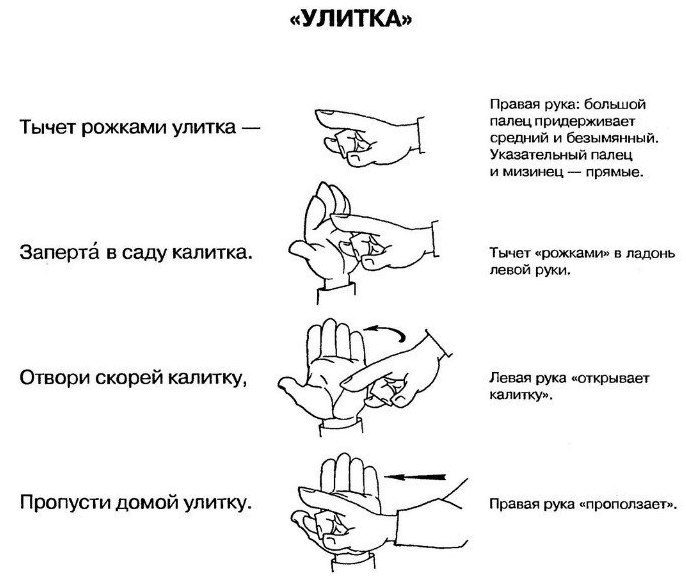 Технология дифференцированного обучения(А.С. Границкая)Цель использования технологии: создание оптимальных условий для развития индивидуальности и творческих способностей детей дошкольного и младшего школьного возраста, дополнение имеющегося и компенсация недостающего багажа знаний, умений, навыков обучающихся.Адаптивная Система Обучения А.С. Границкой предполагает разнообразную организацию учебных занятий, учитывающую индивидуальные особенности детей. Объяснение нового материала может занимать все занятие или его часть. То же самое относится и к самостоятельной работе обучающихся. Данная технология дает возможность целенаправленно варьировать продолжительность и последовательность этапов обучения.Технология дифференцированного обучения в объединении «Умелые руки» предусматривает решение таких задач, как:развитие чувствительности сенсорных систем с учетом ведущей модальности детей;выработка сосредоточенности, умения сопоставлять, сравнивать, различать;оказание индивидуальной помощи в овладении конструктивными навыками и навыками работы с инструментами;предоставление воспитанникам свободы выбора используемых элементов и наличия различных вариантов для такого выбора в процессе изготовления поделок;помощь в выражении своей индивидуальности при изготовлении работ на вольную тему.В процессе обучения использую элементы АСО А.С. Границкой – оригинальную нелинейную конструкцию занятия: в части первой – обучение всех, в части второй – два параллельных процесса: самостоятельная работа обучающихся и индивидуальная работа с отдельными воспитанниками.При проведении занятий учитываю факторы психического развития каждого ребёнка, определяющие предпосылки становления его индивидуальности и особенностей личности. Дети требуют индивидуального подхода при отдельных видах деятельности, поскольку развиваются с разной скоростью. Поэтому при организации учебного процесса выбор способов, приемов, темпа обучения обусловливается индивидуальными особенностями учащихся.При выполнении творческих заданий и импровизаций использую дифференцированное обучение для активного самовыражения детей.Результат использования технологии дифференцированного обучения в практической деятельности:развивается способность к самобытной творческой интерпретации выбранного образа;обеспечивается оптимальное развитие детей с различной степенью подготовленности, в соответствии с собственными темпами усвоения учебного материала и учётом индивидуальных особенностей восприятия материала;учитываются факторы, обусловливающие неуспеваемость; предупреждается возможное отставание; ликвидируются видимые пробелы и индивидуальные недостатки в знаниях, умениях навыках; преодолевается сниженная работоспособность;у воспитанников формируется устойчивый интерес и положительная мотивация к занятиям, а также адекватная самооценка своих сил и способностей;при работе в группе и выполнении совместных работ дети адаптируются в коллективе.Технология коллективно-творческого дела(И.П.Иванов, Ф.Я.Шапиро)Цель использования технологии: создание условий для раскрытия творческих возможностей каждого воспитанника, развитие действенно-практической сферы личности и навыков работы в коллективе.Основу технологии КТД составляют три главные идеи:Коллективное (совместная работа взрослых и детей).Творческое (нестандартное, нешаблонное, создаваемое в совместной творческой деятельности детей и взрослых).Дело (занятие, действие, мероприятие как забота об улучшении жизни).Принято выделять несколько этапов подготовки и проведения КТД.Этап задумки (коллективное целеполагание), накопления идей, выдвижение цели и задач, доведение их до принятия каждым участником – взрослым и школьником. При этом используются самые разнообразные приемы: коллективное общение, «продажа идей», «мозговой штурм» (атака), когда предлагается много невероятных идей.Этап начальной организации (коллективное планирование): отбор идей к осуществлению, выборы «совета дела», определение задач и функций каждого члена совета, всех участников.Этап распределения поручений по подготовке отдельных фрагментов дела (коллективная подготовка) по группам или с индивидуальными заданиями: творческое деление на группы, коллективное определение, кто какую часть дела может выполнить наилучшим образом, личные предложения и идеи.Проведение коллективного дела.Этап подведения итогов (коллективный анализ). Сначала – среди всех участников: по кругу или избранно все высказывают свое мнение: что было хорошо, что – не очень и как надо было делать. После этого проектируется деятельность на будущее.Художественные КТД – одна из разновидностей творческих дел. Дела этого плана важны для воспитания у ребят отношения к эстетической стороне жизни общества, народов других стран, своего народа как составной части мировой культуры. Художественные КТД развивают различные творческие способности ребенка – изобразительные, сочинительские, актерские, и др. Они помогают познать мир изобразительного, театрального, музыкального, прикладного искусства, мир народного фольклора, дети получают практические навыки.В рамках деятельности объединения «Ручное творчество» технология художественного КТД применяется при создании коллективных работ для выставок.КТД позволяют целенаправленно развивать художественно-эстетические вкусы детей; укрепляют тягу к духовной культуре, к искусству и потребность открывать прекрасное другим людям; пробуждают желание испробовать себя в творчестве; воспитывают восприимчивость и отзывчивость, благородство души; обогащают внутренний мир человека.Воплощая замыслы, создавая свои творческие работы в различных техниках, воспитанники применяют, закрепляют, расширяют и углубляют знания, умения и навыки, полученные на занятиях. И применяют тем успешнее, чем полнее и глубже подкрепляют художественный опыт трудовым (предметно-художественное творчество), познавательным, творческим.Результат внедрения технологии коллективно-творческой деятельности:выход готового продукта – работа для выставки (важная стимулирующая часть развития детского творчества – возможность демонстрации продуктов деятельности);реализация потребности воспитанников к самовыражению и демонстрации своих способностей; вовлечение родителей в активную творческую жизнь детей;воспитанники получают незаменимый опыт и навыки коллективно-творческой деятельности, необходимые для адаптации в социуме.Список литературы, рекомендуемой для педагогаАгапова И.А. Давыдова М.А. 200 лучших игрушек из бумаги и картона. М.: ООО ИКТЦ Лада, 2007. 256 с.Бахметьев А. Кизяков Т. Оч. умелые ручки. М.: Росмэн, 1999. 98 с.Березина В.Г. Викентьев И.Л. Модестов С.Ю. Детство творческой личности. СПб.: Издательство Буковского, 1994. 60 с.Богатеева З.А. Мотивы народного орнамента в детских аппликациях. М.: Просвещение, 1986. 207 с.Богатеева З.А. Чудесные поделки из бумаги. Книга для воспитателей детского сада и родителей. М.: Просвещение, 1992. 208 с.Божович Л.И. Личность и ее формирование в детском возрасте. М.: Просвещение, 1968. 464 с.Веракса Н.Е. Диалектическое мышление и творчество. // Вопросы психологии, 1990. №4. с. 5-9.Внеклассная работа по труду. Работа с разными материалами. Пособие для учителей. / Сост. А.М. Гукасова. М.: Просвещение, 1981. 176 с. Волков Б.С. Волкова Н.В. Детская психология: От рождения до школы. 4-е изд. СПб.: Питер, 2009. 240 с.Выготский Л.С. Воображение и творчество в детском возрасте: Психол. очерк: Кн. для учителя. 3-е изд. М.: Просвещение, 1991. 93 с.Выготский Л.С. Педагогическая психология. / Под ред. В.В. Давыдова. М.: АСТ Астрель Хранитель, 2008. 671 с. Выготский Л.С. Развитие высших психических функций: Из неопубликованных трудов / Выготский Л.С. М.: Изд. Академии пед. наук, 1960. 450 с.Геронимус Т.М. 150 уроков труда в 1-4 классах. Методические рекомендации к планированию занятий. М.: Новая школа, 1994. 191 с.Геронимус Т. М. Методика преподавания технологии с практикумом. М.: АСТ ПРЕСС КНИГА, 2009. 336 с.Григорович Л.А. Марцинковская Т.Д. Педагогика и психология. М.: Гардарики, 2006. 480 с.Гудилина С.И. Чудеса своими руками. Увлекательное путешествие в сказочный мир рисования, игрушек из бумаги, пластилина,аппликации. М.: Аквариум, 1998. 264 с.Гусакова М.А. Аппликация. Учебное пособие для учащихся пед. училищ. 3-е изд., доп. и перераб. М.: Просвещение, 1987. 128 с.Гусакова М.А. Подарки и игрушки своими руками. М.: ТЦ Сфера, 1999. 112 с.Дьяченко О.М. Веракса Н.Е. Чего на свете не бывает. М.: Знание, 1994. 157 с.Емельянова О. Фольга. Ажурное плетение. М.: АСТ Пресс Книга, 2012. 104 с.Заика Е.В. Комплекс игр для развития воображения. // Вопросы психологии, 1993. №2. с. 54-58.Киселева М.В. Арт-терапия в работе с детьми: Руководство для детских психологов, педагогов, врачей. Спб.: Речь, 2008. 159 с.Конышева Н.М. Методика трудового обучения младших школьников: Основы дизайнообразования: Учебное пособие для студентов средних пед. учеб. заведений. М.: ИЦ Академия, 1999. 192 с.Конышева Н.М. Наш рукотворный мир: (От мира природы – к миру вещей): Учебник по трудовому обучению. М.: Линка-Пресс, 1996. 160 с.Конышева Н.М. Секреты мастеров: (Ремесла древние и современные): Учебник по трудовому обучению для учащихся 4 класса четырехлетней начальной школы. М.: Линка-Пресс, 1997. 128 с.Конышева Н.М. Чудесная мастерская: учебник по трудовому обучению для учащихся 1 класса трехлетней и 2 класса четырехлетней начальной школы. 3- е изд. М.: Линка-Пресс, 1997. 160 с.Корчинова О.В. Детское прикладное творчество. 3- е изд. Ростов н/д: Феникс, 2007. 316 с.Корчинова О.В. Декоративно-прикладное творчество в детских дошкольных учреждениях. Ростов н/д: Феникс, 2002. 320 с.Кузнецов В.П. Методика трудового обучения с практикумом в учебных мастерских: Учебное пособие для учащихся пед. училищ. М.: Просвещение, 1981. 223с.Лазарева Н.М. Силуэт: Уроки мастерства: Подарки, сувениры из бумаги. СПб.: Паритет, 2007. 128 с.Молотобарова О.С. Кружок изготовления игрушек-сувениров. Пособие для руководителей кружков общеобразовательных школ и внешкольных учреждений. М.: Просвещение, 1990. 176 с.Николаева Е.И. Психология детского творчества. 2-е изд. СПб.: Питер, 2010. 240с.Обухова Л.Ф. Возрастная психология: Учебник для вузов. М.: Высшее образование, МГППУ, 2007. 460 с.Перевертень Г.И. Искусные поделки из разных материалов. М: АСТ Сталкер, 2007. 16 с. Перевертень Г.И. Самоделки из разных материалов: Книга для учителя начальных классов по внеклассной работе. М.: Просвещение, 1985. 111 с.Перевертень Г.И. Техническое творчество в начальных классах: Книга для учителя по внеклассной работе. М.: Просвещение, 1988. 159 с.Программа педагога дополнительного образования: От разработки до реализации. / Сост. Беспятова Н.К. М.: Айрис- пресс, 2003. 176 с.Рукоделие в начальных классах: Книга для учителя по внеклассной работе. / Сост. Гукасова А. М.: Просвещение, 1985. 192 с.Селевко Г.К. Современные образовательные технологии: Учебное пособие. М.: Народное образование, 1998. 256 с.Серия книг: Мастерилка. М.: Изд. Дом Карапуз, 1998-2010.Соколова-Кубай Н. Узоры из бумаги. Белорусская выцинанка. М.: Культура и традиции, 2006. 80 с.Сусанина И.В. Введение в арт-терапию. М.: Когито-Центр, 2007. 95 с.Цирулик Н.А. Проснякова Т.Н. Умные руки: Учебник для 1 класса. Самара: Корпорация Федоров, Изд. Учебная литература, 2005. 80 с.Цирулик Н.А. Проснякова Т.Н. Уроки творчества: Учебник для 2 класса. Самара: Корпорация Федоров, Изд. Учебная литература, 2005. 87 с.Цирулик Н.А. Хлебникова С.И. Твори, выдумывай, пробуй!: Учебник для 3 класса. Самара: Корпорация Федоров, Изд. Учебная литература, 2006. 120 с.Цирулик Н.А. Хлебникова С.И. и др. Ручное творчество.: Учебник для 4 класса. Самара: Корпорация Федоров, Изд. Учебная литература, 2005. 87 с.Чистякова М.И. Психогимнастика. / Под ред. Буянова М.И. 2-е изд. М.: Просвещение: ВЛАДОС, 1995. 160 с.Шалимова О.Д. Формирование у младших школьников умений самостоятельной работы в процессе трудового обучения. // Начальная школа. 1989. №8. с. 69-71.Щеблыкин И.К. Аппликационные работы в начальных классах. 2-е изд. М.: Просвещение, 1990. 191 с.Ясинский А.В. Организация кружковых занятий. Пособие для учителей. М.: Просвещение, 1984. 192 с.Список литературы, рекомендуемой детям и родителямАгапова И.А. Давыдова М.А. 200 лучших игрушек из бумаги и картона. М.: ООО ИКТЦ Лада, 2007. 256 с.Бахметьев А. Кизяков Т. Оч. умелые ручки. М.: Росмэн, 1999. 98 с.Богатеева З.А. Чудесные поделки из бумаги. Книга для воспитателей детского сада и родителей. М.: Просвещение, 1992. 208 с.Волков Б.С. Волкова Н.В. Детская психология: От рождения до школы. 4-е изд. СПб.: Питер, 2009. 240 с.Гудилина С.И. Чудеса своими руками. Увлекательное путешествие в сказочный мир рисования, игрушек из бумаги, пластилина, аппликации. М.: Аквариум, 1998. 264 с.Гусакова М.А. Подарки и игрушки своими руками. М.: ТЦ Сфера, 1999. 112 с.Дьяченко О.М. Развитие воображения дошкольника. Методическое пособие для воспитателей и родителей. М.: Мозаика-синтез, 2009. 128 с.Дьяченко О.М. Веракса Н.Е. Чего на свете не бывает. М.: Знание, 1994. 157 с.Емельянова О. Фольга. Ажурное плетение. М.: АСТ Пресс Книга, 2012. 104 с.Корчинова О.В. Детское прикладное творчество. 3- е изд. Ростов н/д: Феникс, 2007. 316 с.Лазарева Н.М. Силуэт: Уроки мастерства: Подарки, сувениры из бумаги. СПб.: Паритет, 2007. 128 с.Перевертень Г.И. Искусные поделки из разных материалов. М: АСТ Сталкер, 2007. 16 с. Серия книг: Мастерилка. М.: Изд. Дом Карапуз, 1998-2010.Соколова-Кубай Н. Узоры из бумаги. Белорусская выцинанка. М.: Культура и традиции, 2006. 80 с.Целуйко В.М. Вы и ваши дети. Настольная книга для родителей о воспитании счастливых детей. М: АСТ, 2008. 432 с.Цирулик Н.А. Проснякова Т.Н. Умные руки: Учебник для 1 класса. Самара: Корпорация Федоров, Изд. Учебная литература, 2005. 80 с.Цирулик Н.А. Проснякова Т.Н. Уроки творчества: Учебник для 2 класса. Самара: Корпорация Федоров, Изд. Учебная литература, 2005. 87 с.Цирулик Н.А. Хлебникова С.И. Твори, выдумывай, пробуй!: Учебник для 3 класса. Самара: Корпорация Федоров, Изд. Учебная литература, 2006. 120 с.Цирулик Н.А. Хлебникова С.И. и др. Ручное творчество: Учебник для 4 класса. Самара: Корпорация Федоров, Изд. Учебная литература, 2005. 87 с.Чистякова М.И. Психогимнастика. / Под ред. Буянова М.И. 2-е изд. М.: Просвещение: ВЛАДОС, 1995. 160 с.№п/пНазвание темыКоличество часовКоличество часовКоличество часов№п/пНазвание темыТеорияПрактикаВсего1Вводное занятие. Инструктаж ТБ и ОТ.1\21\212Рисование карандашами. 2463Рисование красками.2354Лепка из пластилина.2355Аппликации. 3476Изготовление игрушек из бумаги и картона.3477Итоговое занятие: игрушки шарнирные.Аттестация воспитанников.1\21\218Культурно-массовые мероприятия.-44Итого132336